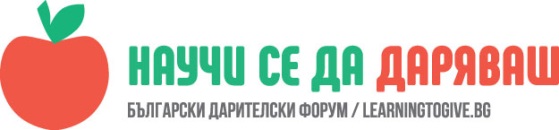 УРОК: Потърси доброволецЕли Георгиева, 105 СУ“Атанас Далчев“, гр.СофияЧасът е проведен на 02. 03. 2018г.„Доброволците са едни хора, които се раждат много богати и след това цял живот се чудят с какво да са полезни на другите“ – Ники 2 г клас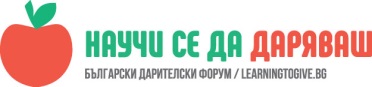 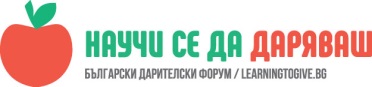 Целта на урока е: да се формират у учениците знания за мотовацията за даряване и доброволстване.Описание    Темата за доброволчеството е една от базисните за програма „ Научи се да даряваш „. Знанието, което децата трябва да получат от своята работа е в своята основа ориентирано към благотворителността и дарителството, затова едич представител на подобна организация като Тайм Хироуз беше изключително подходящ за по-пълното реализиране на урока.Пламена Николова работи в тази сфера от дълго време и толкова леко и достъпно разказа на целия ни клас как бихме могли да се включим като работа с тях, колко различни и походящи инициативи имат те, как отборната работа може да донесе ползи – много и различни за подходящите хора или организации.Децата са винаги отворени да правят добрини и да се чувстват полезни и важни в следствие на своята добра постъпка, че е лесно да ги провокира човек.Пламена им разказа в какво се състои нейната/тяхната работа, как се кандидатства при тях, колко много и различни инициативи те организират, как всеки, който желае може да се включи и в крайна сметка да бъде полезен на общността.Онагледихме урока с примери и подходящи клипчета, които разбира се вдъхновиха децата за нови приключения.ю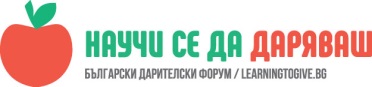 Основното нещо в което децата пожелаха да се включат и помагат са инициативи свързани с животни. Ще работим повече по тази тема. Оказа се, че такива теми не са много, а има и интерес и със сигурност нужда.Свързахме се с Тайм Хироуз и през следващата учебна година ще опитаме да работим и заедно с тях.